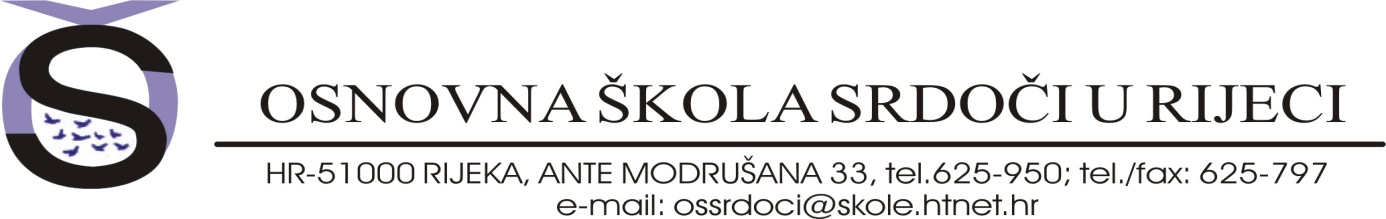 Obrazac 7.OBRAZAC POZIVA ZA ORGANIZACIJU JEDNODNEVNE IZVANUČIONIČKE NASTAVETekst javnog poziva nalazi se na na mrežnoj stranici škole  u izborniku Ponude.KLASA: 602-01/15-01/31
URBROJ: 2170-55-01-15-69
Rijeka, 18.3.2015.PREDMET: Javni poziv za organizaciju jednodnevne izvanučioničke nastave	        - dostavlja seTURISTIČKIM AGENCIJAMA- svima -	Poštovani, 	ovim putem Vas pozivamo na javni poziv za organizaciju i provedbu  jednodnevne izvanučioničke nastave (izlet, ekskurzija, škola u prirodi, terenska nastava) 2.a, 2.b, 2.c, 2.d razreda Osnovne škole  Srdoči u Rijeci.	Molimo Vas da ne temelju priloženog obrasca dostavite Vašu ponudu.	Ponuditelj je obvezan dostaviti ponude do roka naznačenog u obrascu, u zatvorenoj omotnici s naznakom »Javni poziv – ne otvaraj« i brojem ponude. S poštovanjem, Ravnatelj školemr.sc. Ivan VukićU privitku Obrazac javnog poziva za organizaciju jednodnevne izvanučioničke nastaveOBRAZAC POZIVA ZA ORGANIZACIJU JEDNODNEVNE IZVANUČIONIČKE NASTAVE                                                                                  Broj ponude                        9.9.	U cijenu ponude uračunati	Upisati traženo 	a)	Ulaznice za                                                                            KOŠLJUN	 	b)	Vodiča za razgled grada 	 	c)	Sudjelovanje u radionicama 	 	d)	Karte za vožnju (npr. čamcem)                                      BRODOM	 	e)	Objed 	 	f )	Drugi zahtjevi 	Napomena:Pristigle ponude trebaju biti u skladu s propisima vezanim uz turističku djelatnostPonuditelj dostavlja ponude čija je cijena razrađena po traženim točkama (od 8 do 10) te ukupnu cijenu tražene ponude uključujući licen- ciranoga turističkog pratitelja za svaku grupu od 15 do 75 putnika.U obzir će se uzimati ponude zaprimljene u poštanskome uredu do navedenoga roka i uz iskazane cijene tražene po stavkama.1.	Podaci o školi:1.	Podaci o školi:Upisati tražene podatkeIme škole:SRDOČIAdresa:MODRUŠANA 33Mjesto:RIJEKAPoštanski broj:510002.	Korisnici usluge su učenici2.A, 2.B, , 2.Drazreda3.	Tip putovanja:Planirano označiti s Xa)	Poludnevna  terenska  nastavab)	Poludnevni školski izletc)	Jednodnevna terenska nastava                        Xd)	Jednodnevni školski izlete)	Posjet4.	Odredište	Označiti s X ili upisati ime države4.	Odredište	Označiti s X ili upisati ime državea)	u Republici Hrvatskoj                     Xb)	u inozemstvu5.	Planirano vrijeme realizacije(u predložena dva tjedna)od12.6.2015.Do   12.6.2015.5.	Planirano vrijeme realizacije(u predložena dva tjedna)DatumMjesecDatumMjesecGodina6.	Broj sudionikaUpisati brojUpisati broja) Predviđeni broj učenika    80s mogućnošću odstupanja za tri učenikab) Predviđeni broj učitelja     6     6c) Očekivani broj gratis ponuda7.	Plan putaUpisati traženoMjesto polaskaSRDOČIUsputna odredištaAERODROM,PUNAT,KOŠLJUN,GRAD KRKKrajnji cilj putovanja8.	Vrsta prijevozaTraženo označiti s X ili dopisati kombinacijea)	Autobus               Xb)	Vlakc)	Brod               Xd)	Kombinirani prijevoz10.	U cijenu uključiti i stavke putnog osiguranja od:Traženo označiti s X ili dopisatia) od posljedica nesretnoga slučaja/nezgode                   Xb) otkaza putovanja                       Xc)Rok dostave ponuda je    7.4.2015 .Do           15sati.Javno otvaranje ponuda održat će se u Školi dana          13.4.2015.Javno otvaranje ponuda održat će se u Školi dana          13.4.2015.       16u sati.